Liquor Control Board AddendumNon-Retail & Interstate Common Carrier LicensesMail this form along with your Business License Application to: Department of Revenue, Business Licensing Service, PO Box 9034, Olympia WA 98507-9034.(Continued on next page)Liquor Control Board AddendumNon-Retail & Interstate Common Carrier Licenses (continued)UBI      UBI      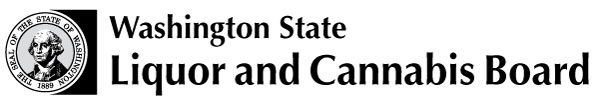 Licensing and Regulation1025 Union Avenue SE, PO Box 43098Olympia WA  98504-3098Phone – (360) 664-1600, option 1 then 2Fax – (360) 753-2710Licensing and Regulation1025 Union Avenue SE, PO Box 43098Olympia WA  98504-3098Phone – (360) 664-1600, option 1 then 2Fax – (360) 753-2710Questions?  Please call the Liquor and Cannabis Board’s customer service desk at (360) 664-1600 Questions?  Please call the Liquor and Cannabis Board’s customer service desk at (360) 664-1600 Questions?  Please call the Liquor and Cannabis Board’s customer service desk at (360) 664-1600 1.Do you have any interest, financial or otherwise, in any Washington State liquor retailer?Do you have any interest, financial or otherwise, in any Washington State liquor retailer?Do you have any interest, financial or otherwise, in any Washington State liquor retailer?Do you have any interest, financial or otherwise, in any Washington State liquor retailer?Do you have any interest, financial or otherwise, in any Washington State liquor retailer?Do you have any interest, financial or otherwise, in any Washington State liquor retailer?Do you have any interest, financial or otherwise, in any Washington State liquor retailer? YES   NO2.Do you hold any notes, mortgages, or other forms of obligation against any Washington State retail licensee?Do you hold any notes, mortgages, or other forms of obligation against any Washington State retail licensee?Do you hold any notes, mortgages, or other forms of obligation against any Washington State retail licensee?Do you hold any notes, mortgages, or other forms of obligation against any Washington State retail licensee?Do you hold any notes, mortgages, or other forms of obligation against any Washington State retail licensee?Do you hold any notes, mortgages, or other forms of obligation against any Washington State retail licensee?Do you hold any notes, mortgages, or other forms of obligation against any Washington State retail licensee? YES   NO3.If married, are you or your spouse employed by any liquor retailer?If married, are you or your spouse employed by any liquor retailer?If married, are you or your spouse employed by any liquor retailer?If married, are you or your spouse employed by any liquor retailer?If married, are you or your spouse employed by any liquor retailer?If married, are you or your spouse employed by any liquor retailer?If married, are you or your spouse employed by any liquor retailer? YES   NO4.Are you assuming a business that has a current liquor license?Are you assuming a business that has a current liquor license?Are you assuming a business that has a current liquor license?Are you assuming a business that has a current liquor license?Are you assuming a business that has a current liquor license?Are you assuming a business that has a current liquor license?Are you assuming a business that has a current liquor license? YES   NOIf yes, list the current license number and type:If yes, list the current license number and type:If yes, list the current license number and type:5.Are you closing your business and moving to a new location?Are you closing your business and moving to a new location?Are you closing your business and moving to a new location?Are you closing your business and moving to a new location?Are you closing your business and moving to a new location?Are you closing your business and moving to a new location?Are you closing your business and moving to a new location? YES   NO6.Contact person for questions regarding the application:Contact person for questions regarding the application:Contact person for questions regarding the application:Contact person for questions regarding the application:Contact person for questions regarding the application:Mailing address:Mailing address:Business Phone:Business Phone:(    )     -    (    )     -    (    )     -    Home Phone:(    )     -    (    )     -    7.Is this premise located on:Is this premise located on:Is this premise located on:Is this premise located on:Is this premise located on:Is this premise located on:Is this premise located on:Is this premise located on:Tribal lands?Tribal lands?Tribal lands?Tribal lands?Tribal lands?Tribal lands?Tribal lands? YES   NOIf yes, name of tribe:If yes, name of tribe:Federal lands?Federal lands?Federal lands?Federal lands?Federal lands?Federal lands?Federal lands? YES   NOIf yes, name of federal entity:If yes, name of federal entity:Port authority lands?Port authority lands?Port authority lands?Port authority lands?Port authority lands?Port authority lands?Port authority lands? YES   NOIf yes, name of port authority:If yes, name of port authority:Automotive track?Automotive track?Automotive track?Automotive track?Automotive track?Automotive track?Automotive track? YES   NOIf yes, name of track:If yes, name of track:Fairground property?Fairground property?Fairground property?Fairground property?Fairground property?Fairground property?Fairground property? YES   NOIf yes, name of fair authority:If yes, name of fair authority:8.List all liquor operating business names (not brand names).  Attach a separate sheet if needed.  List all liquor operating business names (not brand names).  Attach a separate sheet if needed.  List all liquor operating business names (not brand names).  Attach a separate sheet if needed.  List all liquor operating business names (not brand names).  Attach a separate sheet if needed.  List all liquor operating business names (not brand names).  Attach a separate sheet if needed.  List all liquor operating business names (not brand names).  Attach a separate sheet if needed.  1.6.2.7.3.8.4.9.5.10.FOR INTERSTATE COMMON CARRIER LICENSEES:FOR INTERSTATE COMMON CARRIER LICENSEES:FOR INTERSTATE COMMON CARRIER LICENSEES:FOR INTERSTATE COMMON CARRIER LICENSEES:FOR INTERSTATE COMMON CARRIER LICENSEES:9.A.Number of duplicate common carrier licenses requested:B.Name(s) to appear on duplicate licenses (if different than name on original license):Name(s) to appear on duplicate licenses (if different than name on original license):